21. simpozij Sekcije za stomatološko protetiko
pri Slovenskem zdravniškem društvu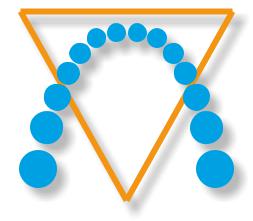 2. in 3. oktober 2015, Four Points by Sheraton Ljubljana MonsELEKTRONSKA PRIJAVA PREKO SPLETA: http://www.proteticna-sekcija.siPRIJAVA S TISKANO PRIJAVNICODr. dent. med. 	Dr. dent. med.–upokojen/a  	Zobotehni-k/ca 	G. 	    Ga. Ime: 					Priimek: 						Domači naslov: 											Telefon:					GSM:				Faks: 			E-pošta: 					Podatki za račun: davčni zavezanec:  DA     NEPodjetje:					Ulica: 							Poštna št:		Pošta:			Davčna številka: 					Kotizacija vključuje DDV, eno brezplačno praktično delavnico v petek popoldan od 14.30-17.00, kavo in prigrizke med odmori in v soboto zjutraj, sobotno kosilo v restavraciji in družabno srečanje v petek po predavanju s hrano in pijačo ter živo glasbo. Da, želim se udeležiti družabnega srečanja, v petek 2. oktobra, od 18.30 do 20.00, v preddverju.UDELEŽBA NA ENI BREZPLAČNI PRAKTIČNI DELAVNICI v petek 2. oktobra, od 14.30 do 17.00
(na vsaki delavnici je predvidenih do 30 udeležencev) Da, želim se udeležiti ene brezplačne delavnice.Prosimo, da na črto pred navedeno delavnico napišete vrstni red želja glede udeležbe na brezplačni delavnici.
S številko 1 označite delavnico, ki bi se je najraje udeležili, s številko 2 označite delavnico za primer, če bo tista označena z 1 že zapolnjena, s 3 če bosta 1. in 2. že zapolnjeni in tako naprej za vse delavnice.PODATKI ZA PLAČILO KOTIZACIJE S POLOŽNICO ALI S SPLETNO BANKO:IBAN: SI 56101000052651595, SWIFT/BIC: BAKOSI2X, odprt pri Banki Koper d. d., Namen plačila:
Protetika in ime/priimek udeleženca. V dobro: Albatros Kongresni turistični servis, Ribenska 2, 4260 BledDatum:					Podpis:						Plačilo: nastanitev in ostale hotelske storitve plačate v hotelu samem. Depozit za rezervacije ni potreben. Za zagotovilo rezervacije je potrebno navesti podatke o plačilni kartici. Odpoved rezervacije je možna v pisni obliki do 25. septembra 2015.  Visa		   Master Card		  Eurocard		  American ExpressŠtevilka kartice:				Veljavnost:	Kontrolna št:	Imetnik kartice:				Datum prihoda v hotel:		Datum odhoda:		Podpis:					Datum:		Izpolnjeno prijavnico pošljite na naslov Albatros Bled, Ribenska 2, 4260 Bled, najkasneje do 25. septembra, 2015 ali po faksu na: +386 4 57 80 355. Tel.: +386 4 57 80 358, E-naslov: ksenija@albatros-bled.comKOTIZACIJA:pred 20. septembrompo 20. septembrusem prvi avtor posterja = brezplačnozobozdravnik 290 € 330 €upokojeni zobozdravnik 190 € 220 €zobotehnik in ostali zobozdravstveni delavci 190 € 220 €ZOBOZDRAVNIKZOBOTEHNIK___ Delavnica I - Sodobno načrtovanje delne proteze___ Delavnica II - Natančen prikaz različnih postopkov izvedbe estetskih lusk___ Delavnica V - SMILE DESIGN: skupni projekt pacienta, zobozdravnika in zobotehnika___ Delavnica III - Demonstracija, praktična vaja in posebnosti sodobnega kliničnega pregleda stomatološkega pacienta z bolečino v čeljustnih sklepih in žvečnih mišicah___ Delavnica VI - Klinični postopki intraoralnega skeniranja v stomatološki protetiki in laboratorijska izvedba___ Delavnica IV - Sodobni ordinacijski postopki beljenja zob___ Delavnica V - SMILE DESIGN: skupni projekt pacienta, zobozdravnika in zobotehnika___ Delavnica VII - Polna keramika in računalniško podprta dentalna tehnologija: idealna kombinacija za doseganje vrhunskih rezultatov___ Delavnica VI - Klinični postopki intraoralnega skeniranja v stomatološki protetiki in laboratorijska izvedba___ Delavnica VIII - Klinični in laboratorijski postopki dela z artikulatorjem Artex CR___ Delavnica VII - Polna keramika in računalniško podprta dentalna tehnologija: idealna kombinacija za doseganje vrhunskih rezultatov___ Delavnica VIII - Klinični in laboratorijski postopki dela z artikulatorjem Artex CR 4. REZERVACIJA NAMESTITVE V HOTELU FOUR POINTS BY SHERATON LJUBLJANA(navedena je znižana cena v času simpozija za eno nočitev z zajtrkom in turistično takso) 4. REZERVACIJA NAMESTITVE V HOTELU FOUR POINTS BY SHERATON LJUBLJANA(navedena je znižana cena v času simpozija za eno nočitev z zajtrkom in turistično takso)ENOPOSTELJNA SOBA  63,30 €DVOPOSTELJNA SOBA ZA DVE OSEBI  74,80 €